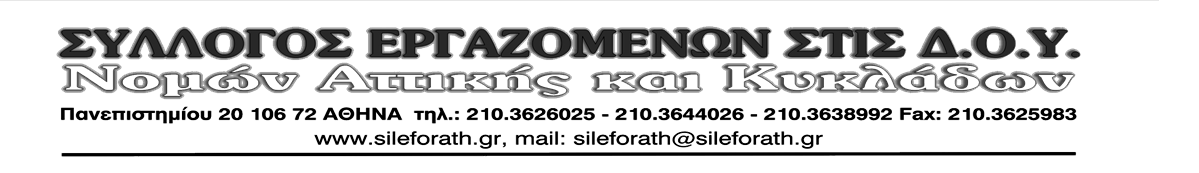 							 	           Αθήνα  2.3.2017								           Αρ. Πρωτ.: 747ΔΕΛΤΙΟ ΤΥΠΟΥΑΠΡΟΣΤΑΤΕΥΤΟΙ OI ΕΡΓΑΖΟΜΕΝΟΙ ΑΠΕΝΑΝΤΙ ΣΤΑ ΟΙΚΟΝΟΜΙΚΑ ΣΥΜΦΕΡΟΝΤΑ KAI ΤΟΥΣ ΜΕΓΑΛΟΦΟΡΟΦΥΓΑΔΕΣΚαθημερινά πλέον εργαζόμενοι στις Οικονομικές Υπηρεσίες βρίσκονται αντιμέτωποι με φαινόμενα προπηλακισμών, εκβιασμών, μηνύσεων, αλλά και δολοφονικών επιθέσεων, που στόχο έχουν τον εκφοβισμό τους και την εδραίωση ενός κλίματος ανασφάλειας.Ισχυρά οικονομικά συμφέροντα έχουν εξαπολύσει μπαράζ μηνύσεων κατά συναδέλφων, κατηγορώντας τους για υπέρβαση καθήκοντος, παραπλάνηση, συκοφαντική δυσφήμιση και οτιδήποτε άλλο μπορεί να μεγιστοποιήσει το αίσθημα φόβου και ανασφάλειας. Σύμμαχό τους σε αυτή την προσπάθεια έχουν δυστυχώς, το νομικό πλαίσιο στο οποίο λειτουργούν οι υπηρεσίες μας και το οποίο  αφήνει εντελώς ανυπεράσπιστους τους εργαζόμενους, οι οποίοι προσπαθούν υπό αντίξοες συνθήκες να κάνουν τη δουλειά τους.Οι διαχρονικές εξαγγελίες των κυβερνήσεων και  των ηγεσιών του ΥΠΟΙΚ για αγώνα κατά της φοροδιαφυγής, φαντάζουν κενές περιεχομένου όταν την ίδια στιγμή αφήνουν εκτεθειμένους τους υπαλλήλους στη διαπλοκή και τα συμφέροντα, που στρέφονται εναντίον τους με σωρεία μηνύσεων και απειλών.Γεννά πλήθος ερωτημάτων η επιτηδευμένη στάση ουδετερότητας που επιλέγει η πολιτική και υπηρεσιακή ηγεσία όταν οι εργαζόμενοι μηνύονται από μεγαλοφοροφυγάδες επειδή κάνουν τη δουλειά τους (καταλογίζοντας μεγάλα ποσά φόρων) όπου διαπιστώνεται φοροδιαφυγή. Είναι προκλητική η στάση της ηγεσίας όταν νίπτει τας χείρας της, μπροστά στις αγωνιώδεις κραυγές συναδέλφων ότι αδυνατούν να ανταποκριθούν οικονομικά σε μακροχρόνιες  δικαστικές διαμάχες με ισχυρούς οικονομικούς παράγοντες και τα νομικά τους τμήματα, υπερασπιζόμενοι μόνοι τους τα συμφέροντα του δημοσίου, αλλά και τους εαυτούς τους, παρότι έκαναν τη δουλειά τους σύμφωνα με την ισχύουσα νομοθεσία. Είναι αδιανόητο να κρεμιούνται στα ‘’μανταλάκια’’ εργαζόμενοι και ο κλάδος των εφοριακών συνολικά, μέσω πρωτοσέλιδων δημοσιευμάτων, χωρίς η πολιτική και υπηρεσιακή ηγεσία να παρεμβαίνει, διερευνώντας πιθανές ευθύνες, αλλά και προστατεύοντας το σύνολο των εργαζομένων από πρακτικές εκφοβισμού και δημόσιων απειλών.Είναι τουλάχιστον περίεργο το γεγονός ότι οι υπηρεσίες μας κατακλύζονται καθημερινά από εταιρείες οι οποίες προτίθενται να αναλάβουν, έναντι αμοιβής φυσικά, το ρόλο της πολιτείας και της υπεράσπισης των υπαλλήλων και η ηγεσία του υπουργείου και της Ανεξάρτητης Αρχής να σφυρίζει αδιάφορα.Είναι πλέον ξεκάθαρο, πως η κατάσταση αυτή δεν μπορεί παρά να θεωρηθεί ως ένα απολύτως ευνοϊκό περιβάλλον για τους μεγαλοφοροφυγάδες και τη συνέχιση μιας ιδιότυπης φορολογικής ασυλίας που εδώ και χρόνια απολαμβάνουν.Άλλωστε έχει καταστεί πλέον σαφές ότι οι εξαγγελίες για διεύρυνση της φορολογικής βάσης δεν αφορούσαν (όπως αφελώς νόμιζαν κάποιοι) τη στροφή των φορολογικών υπηρεσιών προς την κατεύθυνση της μεγάλης φοροδιαφυγής, αλλά προς τους μισθωτούς, τους συνταξιούχους και τους άνεργους, με την περαιτέρω μείωση του αφορολόγητου.ΑΠΑΙΤΟΥΜΕΤην άμεση αλλαγή του νομοθετικού πλαισίου και τη νομική κάλυψη των εργαζομένων για ενέργειές τους κατά την άσκηση των καθηκόντων τους.Για το Διοικητικό Συμβούλιο       Ο Πρόεδρος				                      Ο Γεν. Γραμματέας           Μέρκος Δημήτρης		   	                   Γεωργιόπουλος Διονύσης